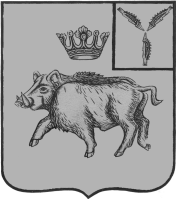 СОВЕТ БАРНУКОВСКОГО МУНИЦИПАЛЬНОГО ОБРАЗОВАНИЯ БАЛТАЙСКОГО МУНИЦИПАЛЬНОГО РАЙОНАСАРАТОВСКОЙ ОБЛАСТИСто второе заседание Совета третьего созываРЕШЕНИЕот 24.10.2017 №214	с. БарнуковкаОб утверждении Порядкаувольнения (освобождения от должности) лиц, замещающих муниципальные должности в Барнуковскоммуниципальном образовании Балтайского муниципального района Саратовской областиВ соответствии с Федеральным законом от 06 октября 2003 года          № 131-ФЗ «Об общих принципах организации местного самоуправления в Российской Федерации», Федеральным законом от 25 декабря 2008 года       № 273-ФЗ «О противодействии коррупции»,руководствуясь статьей 21 Устава Барнуковского муниципального образования Балтайского муниципального района Саратовской области, Совет Барнуковского муниципального образования РЕШИЛ:1.Утвердить Порядок увольнения (освобождения от должности) лиц, замещающих муниципальные должности в Барнуковском муниципальном образовании Балтайского муниципального района Саратовской области, согласно приложению.2.Настоящее решение вступает в силу со дня его опубликования на официальном сайте администрации Балтайского муниципального района.3.Контроль за исполнением настоящего решения возложить на постоянную комиссию Совета Барнуковского муниципального образования по вопросам местного самоуправления.Глава Барнуковского муниципального образования                                                 А.А.МедведевПорядок увольнения (освобождения от должности) лиц, замещающих муниципальные должности в Барнуковском муниципальном образовании Балтайского муниципального района Саратовской области, в связи с утратой доверия1. Настоящий Порядок устанавливает порядок увольнения (освобождения от должности) лиц, замещающих муниципальные должности органов местного самоуправления Балтайского муниципального образования в связи с утратой доверия в случаях, установленных ст. 13.1 Федерального закона от 25.12.2008 № 273-ФЗ «О противодействии коррупции», за исключением главы муниципального образования Балтайского муниципального района Саратовской области и членов избирательной комиссии муниципального образования, действующей на постоянной основе и являющейся юридическим лицом, с правом решающего голоса,2. Решение Совета Барнуковского муниципального образования Балтайского муниципального района Саратовской области (далее – Совет депутатов) об увольнении (освобождении от должности) лица, замещающего муниципальную должность в органе местного самоуправления Барнуковского муниципального образования Балтайского муниципального района Саратовской области в связи с утратой доверия (далее - увольнение в связи с утратой доверия) принимается не позднее чем через 30 дней со дня появления основания, а если это основание появилось в период между сессиями Совета депутатов - не позднее чем через 3 месяца со дня появления такого основания. Решение об увольнении (освобождении от должности) в связи с утратой доверия депутата Совета депутатов, принимается с учетом особенностей, установленных Уставом Барнуковского муниципального образования Балтайского муниципального района Саратовской области.3. В решении об увольнении (освобождении от должности) лица, замещающего муниципальную должность, в связи с утратой доверия указываются существо совершенного им коррупционного правонарушения и положения нормативных правовых актов, которые им были нарушены, а также основания, предусмотренные статьей 13.1 Федерального закона от 25.12.2008 № 273-ФЗ «О противодействии коррупции».4. Копия решения об увольнении (освобождения от должности) лица, замещающего муниципальную должность, в связи с утратой доверия вручается лицу, замещавшему муниципальную должность под расписку в течение пяти дней со дня издания соответствующего акта. Если лицо, замещавшее муниципальную должность, отказывается от ознакомления с решением под роспись и получения его копии, то об этом составляется соответствующий акт.5. Лицо, замещавшее муниципальную должность, вправе обжаловать решение об увольнении в связи с утратой доверия в порядке, установленном законодательством Российской Федерации.Приложение к решению Совета Барнуковского муниципального образования Балтайскогомуниципального района Саратовской областиот 24.10.2017 № 214